Dokument określający zakres projektu ma za zadanie pomóc zespołowi w szczegółowym zaplanowaniu zakresu. Dokument systematyzuje pracę zespołu w fazie planowania projektu.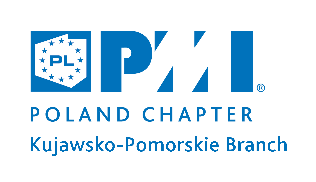 Zakres Projektu / Project Scope StatementZakres Projektu / Project Scope StatementPodstawowe informacje:Podstawowe informacje:Podstawowe informacje:Podstawowe informacje:Nazwa projektu:Wycieczka szkolnaData:Sponsor:Kierownik:Członkowie zespołu:Planowana data zakończenia:Opis projektu:Opis projektu:Opis projektu:Opis projektu:Zorganizowanie integracyjnej, edukacyjnej  wycieczki szkolnej dla uczniów klasy 6Zorganizowanie integracyjnej, edukacyjnej  wycieczki szkolnej dla uczniów klasy 6Zorganizowanie integracyjnej, edukacyjnej  wycieczki szkolnej dla uczniów klasy 6Zorganizowanie integracyjnej, edukacyjnej  wycieczki szkolnej dla uczniów klasy 6Cele projektu:Cele projektu:Cele projektu:Cele projektu:- Wycieczka dla 30 uczniów w dniach 20-21/03/2017 w Toruniu- Integracja z osobami niepełnosprawnymi, w celu zrozumienia barier architektonicznych, komunikacyjnych oraz współpracy osób niepełnosprawnych z osobami pełnosprawnymi.- Wycieczka dla 30 uczniów w dniach 20-21/03/2017 w Toruniu- Integracja z osobami niepełnosprawnymi, w celu zrozumienia barier architektonicznych, komunikacyjnych oraz współpracy osób niepełnosprawnych z osobami pełnosprawnymi.- Wycieczka dla 30 uczniów w dniach 20-21/03/2017 w Toruniu- Integracja z osobami niepełnosprawnymi, w celu zrozumienia barier architektonicznych, komunikacyjnych oraz współpracy osób niepełnosprawnych z osobami pełnosprawnymi.- Wycieczka dla 30 uczniów w dniach 20-21/03/2017 w Toruniu- Integracja z osobami niepełnosprawnymi, w celu zrozumienia barier architektonicznych, komunikacyjnych oraz współpracy osób niepełnosprawnych z osobami pełnosprawnymi.Rezultaty:Rezultaty:Rezultaty:Rezultaty:Uczniowie nabędą wiedzę edukacyjną oraz zrozumienie istnienia barier architektonicznych osób niepełnosprawnych.Uczniowie nabędą wiedzę edukacyjną oraz zrozumienie istnienia barier komunikacyjnych osób niepełnosprawnych.Uczniowie nabędą wiedzę praktyczną o współpracy z osobami niepełnosprawnymi.Uczniowie nabędą wiedzę edukacyjną oraz zrozumienie istnienia barier architektonicznych osób niepełnosprawnych.Uczniowie nabędą wiedzę edukacyjną oraz zrozumienie istnienia barier komunikacyjnych osób niepełnosprawnych.Uczniowie nabędą wiedzę praktyczną o współpracy z osobami niepełnosprawnymi.Uczniowie nabędą wiedzę edukacyjną oraz zrozumienie istnienia barier architektonicznych osób niepełnosprawnych.Uczniowie nabędą wiedzę edukacyjną oraz zrozumienie istnienia barier komunikacyjnych osób niepełnosprawnych.Uczniowie nabędą wiedzę praktyczną o współpracy z osobami niepełnosprawnymi.Uczniowie nabędą wiedzę edukacyjną oraz zrozumienie istnienia barier architektonicznych osób niepełnosprawnych.Uczniowie nabędą wiedzę edukacyjną oraz zrozumienie istnienia barier komunikacyjnych osób niepełnosprawnych.Uczniowie nabędą wiedzę praktyczną o współpracy z osobami niepełnosprawnymi.Założenia:Założenia:Założenia:Założenia:Zgoda rodziców na udział dzieci w wycieczce.Zgoda dyrekcji i kuratorium (jeśli wymagane) na udział w wycieczce.Udział co najmniej 5 osób niepełnosprawnych.Użycie komunikacji publicznej w dotarciu do miejsca wycieczki.Zgoda rodziców na udział dzieci w wycieczce.Zgoda dyrekcji i kuratorium (jeśli wymagane) na udział w wycieczce.Udział co najmniej 5 osób niepełnosprawnych.Użycie komunikacji publicznej w dotarciu do miejsca wycieczki.Zgoda rodziców na udział dzieci w wycieczce.Zgoda dyrekcji i kuratorium (jeśli wymagane) na udział w wycieczce.Udział co najmniej 5 osób niepełnosprawnych.Użycie komunikacji publicznej w dotarciu do miejsca wycieczki.Zgoda rodziców na udział dzieci w wycieczce.Zgoda dyrekcji i kuratorium (jeśli wymagane) na udział w wycieczce.Udział co najmniej 5 osób niepełnosprawnych.Użycie komunikacji publicznej w dotarciu do miejsca wycieczki.